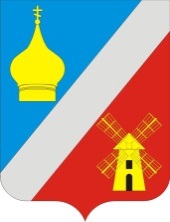 АДМИНИСТРАЦИЯФедоровского сельского поселенияНеклиновского района Ростовской областиПОСТАНОВЛЕНИЕ                                 07.06.2018г.    		                            № 70 			                   с. ФедоровкаВ связи с необходимостью уточнения программных мероприятий муниципальной программы Федоровского сельского поселения  «Развитие  муниципальной службы», Администрация Федоровского сельского поселения  ПОСТАНОВЛЯЕТ:1. Внести в постановление администрации Федоровского сельского поселения от 14.10.2013г. № 98 «Об утверждении муниципальной  программы Федоровского сельского поселения «Развитие муниципальной службы»  изменения, согласно приложению к настоящему постановлению.          2. Настоящее постановление вступает в силу с момента его официального опубликования (обнародования).         3.  Контроль  за  исполнением  настоящего постановления оставляю за собой.Глава Администрации Федоровского сельского поселения						О.В. ФисаковаПриложениек  Постановлению администрации Федоровского сельского поселения от  07.06.2018 г № 70ИЗМЕНЕНИЯ,вносимые в постановление администрации Федоровского сельского поселения от 14.10.2013г. № 97 «Об утверждении муниципальной программы Федоровского сельского поселения «Развитие муниципальной службы»1. В приложении к постановлению:1.1. В разделе «Паспорт муниципальной программы  Федоровского сельского поселения «Развитие муниципальной службы»:1.1.1. Подраздел «Объемы бюджетных ассигнований программы» изложить в редакции:1.2. В разделе 7.1. «Паспорт подпрограммы  « Развитие муниципального управления и муниципальной службы в Федоровском сельском поселении, дополнительное профессиональное образование лиц, занятых в системе местного самоуправления» муниципальной программы:1.2.1.  Подраздел «Ресурсное обеспечение подпрограммы муниципальной программы Федоровского сельского поселения» изложить в редакции:1.3. В разделе 8.1. «Паспорт подпрограммы  «Диспансеризация муниципальных служащих » муниципальной программы:1.3.1.  Подраздел «Ресурсное обеспечение подпрограммы муниципальной программы Федоровского сельского поселения» изложить в редакции:2. Приложение № 4 к муниципальной программе Федоровского сельского поселения « Развитие муниципальной службы»  изложить в редакции:Ресурсное обеспечение реализации муниципальной программы Федоровского сельского поселения «Развитие муниципальной службы»  за счет средств бюджета Федоровского сельского поселения (тыс. рублей)3. Приложение № 5 к муниципальной программе Федоровского сельского поселения «Развитие муниципальной службы»  изложить в редакции:Расходы местного бюджета  и внебюджетных источников  на реализацию муниципальной  программы О внесении изменений в постановление Администрации Федоровского сельского поселения от 14.10.2013г. № 97«Ресурсное обеспечение программы общий объем финансирования программы на 2014 – 2020 годы составляет 220,1 тыс. рублей за счет средств местного бюджета, в том числе по годам:2014 год – 33,5 тыс. рублей;2015 год – 16,2 тыс. рублей;2016 год – 31,2 тыс. рублей;2017 год – 35,2 тыс. рублей;2018 год – 38,0 тыс. рублей;2019 год – 33,0 тыс. рублей;2020 год – 33,0 тыс. рублей.«Ресурсное обеспечение подпрограммы–общий объем финансирования подпрограммы на 2014 – 2020 годы за счет средств местного бюджета составляет  134,7 тыс. рублей, в том числе по годам:2014 год – 20,0 тыс. рублей;2015 год –   3,2  тыс. рублей;2016 год – 20,0  тыс. рублей;2017 год – 26,5  тыс. рублей;2018 год – 25,0  тыс. рублей;2019 год – 20,0 тыс. рублей;2020 год – 20,0 тыс. рублей.«Ресурсное обеспечение подпрограммымуниципальной программы Федоровского сельского поселения–общий объем финансирования подпрограммы   100,4 тыс. рублей, в том числе по годам:2014 год –13,5 тыс. рублей;2015 год – 13,0  тыс. рублей;2016 год – 11,2  тыс. рублей;2017 год – 8,7 тыс. рублей;2018 год – 13,0  тыс. рублей;2019 год – 13,0 тыс. рублей;2020 год – 13,0 тыс. рублей.СтатусНаименование муниципальной программы, подпрограммы муниципальной программы, основного мероприятия.Ответствен-ный исполнитель, соисполните-ли, муниципальный заказчикучастникиКод бюджетной классификации <1>Код бюджетной классификации <1>Код бюджетной классификации <1>Код бюджетной классификации <1>Расходы <2> (тыс. руб.), годыРасходы <2> (тыс. руб.), годыРасходы <2> (тыс. руб.), годыРасходы <2> (тыс. руб.), годыРасходы <2> (тыс. руб.), годыРасходы <2> (тыс. руб.), годыРасходы <2> (тыс. руб.), годыСтатусНаименование муниципальной программы, подпрограммы муниципальной программы, основного мероприятия.Ответствен-ный исполнитель, соисполните-ли, муниципальный заказчикучастникиГРБСРзПрЦСРВР20142015201620172018201920201234567891011121314Муниципальная программа«Развитие муниципальной службы»Администрация Федоровского сельского поселения951XXX33,516,2     31,241,638,033,033,0Муниципальная программа«Развитие муниципальной службы»Подпрог-рамма 1.«Развитие муниципального управления и муниципальной службы в Федоровском сельском поселении, дополнительное профессиональное образование лиц, занятых в системе местного самоуправления»Администрация Федоровского сельского поселения951XXX20,03,220,032,925,020,020,0Основное мероприя-тие 1.1.Обеспечение дополнительного профессионального образования лиц, замещающих выборные муниципальные должности, муниципальных служащихАдминистрация Федоровского сельского поселения951XXX20,03,220,032,925,020,020,0Подпрограмма 2.Диспансеризация муниципальных служащихАдминистрация Федоровского сельского поселения951XXX13,513,011,28,713,013,013,0Основное мероприя-тие 2.1.Систематическое медицинское наблюдение за здоровьем муниципальных служащихАдминистрация Федоровского сельского поселения951XXX13,513,011,28,713,013,013,0СтатусНаименование муниципальной программы, подпрограммы муниципальной программыОтветственный исполнительОценка расходов (тыс. руб.), годыОценка расходов (тыс. руб.), годыОценка расходов (тыс. руб.), годыОценка расходов (тыс. руб.), годыОценка расходов (тыс. руб.), годыОценка расходов (тыс. руб.), годыОценка расходов (тыс. руб.), годыСтатусНаименование муниципальной программы, подпрограммы муниципальной программыОтветственный исполнитель201420152016201720182019202012345678910Муниципальнаяпрограмма«Развитие муниципальной службы»всего33,516,231,241,638,033,033,0Подпрограмма 1« Развитие муниципального управления и муниципальной службы в Федоровском сельском поселении, дополнительное профессиональное образование лиц, занятых в системе местного самоуправления»всего20,03,220,032,925,020,020,0Подпрограмма 2«Диспансеризация муниципальных служащих»13,513,011,28,713,013,013,0